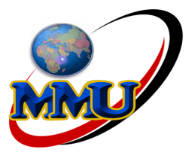 MULTIMEDIA UNIVERSITY OF KENYAFACULTY OF BUSINESS & ECONOMICSMASTER OF SUPPLY CHAIN MANAGEMENT  Course Title: BPL3115: LOGISTICS MANAGEMENTCourse Instructor: Dr. Arani Wycliffe                             Prerequisite: NonePurpose  The purpose of this course is to equip learners with knowledge in logistics management. Expected Learning OutcomesBy the end of this course, learners should be able to:Discuss the key elements of logistics managementAnalyze the role of logistics management in supply chain managementApply logistics management models in decision makingAnalyze logistics systems  Course Description Introduction to Logistics management: Elements of Logistics Management, Logistics and Supply Chain Management Concept, Logistics and Demand management, integrated logistics management; Logistics management Models; Logistics and information Technology: Logistics and information Systems;  Logistics and Marketing Management; Logistics Management and Customer Service; Protective Packaging And Materials Handling; Transport and Transportation Management; Warehousing: Distribution Centre;  Plant Location; International Logistics: Logistics Systems Controls, Organizing And Analyzing Logistics Systems, International contracts, Currency of payment, International insurance, International ocean transportation, International air transportation, International land and multi-modal transportation, Customs clearance, Packaging for export, International logistics infrastructure.Teaching MethodologiesLectures, class discussions, group activities, case studies, individual and group presentationsInstruction Materials/EquipmentLCD Projector, White board, Textbooks, flip chartsCourse Assessment Continuous Assessments Tests (CATs) 				40%Final Examination							60%Total									100%Course TextbooksMyerson, P. (2014). Lean Supply Chain & Logistics Management (1st Ed.). New York: McGraw-Hill.Grant, D. (2012). Logistics Management. England: Pearson Education Limited.Harrison, A. & Van Hoek, R. (2015). Logistics Management and Strategy: Competing through the supply chain (3rd ed.). England: Pearson Education Limited Course JournalsInternational Journal of Logistics ManagementInternational Journal of Physical Distribution & Logistics Management International Journal of Logistics Systems and ManagementCourse Reference Textbooks 	Lun, Y., Lai, K. & Cheng, T. (2015). Shipping and Logistics Management. London: Springer-Verlag London Limited.Christopher, M. (2014). Logistics and Supply Chain Management (4th ed.). London: Pitman.Zanjirani, R., Rezapour, S. & Kardar, L. (2015). Logistics Operations and Management: Concepts and Models. London: Elsevier inc.Course Reference JournalsJournal of Business LogisticsJournal of Supply Chain ManagementInternational Journal of Logistics Research and ApplicationsTopic                                                Approximate Start DatesIntroduction to logistics managementDefinition of logistics and supply chain managementScope of logisticsLogistics – a system conceptLogistics functionWeek  1Logistics and information SystemLogistics information needsCharacteristics of logistical  information systemDesigning logistical information system Role of technologylatest technologies being used in logistics are in the areas of, Automatic identification, Communication, Material handling and facility designWeek 2Integrated logistics management Total logistics conceptFinancial impacts in logisticsIntegrated systems in logisticsWeek 3 Logistics Management and Customer Service Importance of customer serviceComponents of customer serviceDeveloping customer service policyLevels of customer serviceMeasuring customer serviceWeek 4 Materials Handling systemsRole of Material Handling in LogisticsMaterial Handling GuidelinesMaterial Handling Equipment and SystemsWeek 5CAT 1Week 6TransportationEvolution of transportation systemsTransportation infrastructureFactors Influencing Freight CostTransportation NetworksRoute Planning Route Planning Week 7Global/International LogisticsScope and scale of global logisticsOperational factors and challenges in global logisticsStrategic issues in cross-border goods movementDocumentation involvedWeek 8Customs clearance proceduresImport procedureExport procedureWeek 9CAT 2 Week 10Logistics Organization Need For Orgnization Of LogisticsDrivers Of Organisational Structure Factors Influencing Organizational structure Organization design principles Organizational Issues Week 11 & 12REVISIONWeek 13ExaminationsWeek 14ExaminationsWeek 15